Уважаемые родители!       Приём детей в детский сад «Берёзка» проводится в течение всего календарного года при наличии свободных мест.  Комплектование Учреждения осуществляется в период с 1 июня по 1 сентября текущего календарного года. Прием документов ведёт старший воспитатель детского сада с 8.00 часов до 16.00 часов в рабочие дни.Для приема в детский сад родители (законные представители) ребенка, в соответствие с "Порядком приёма на обучение по образовательным программам дошкольного образования в Муниципальное автономное общеобразовательное учреждение Зареченская средняя общеобразовательная школа", предъявляют следующие документы (оригиналы и копии):1. Заявление (бланк учреждения);2. Документ, удостоверяющий личность родителя (законного представителя) ребенка, либо документ, удостоверяющий личность иностранного гражданина или лица без гражданства в Российской Федерации в соответствии со статьей 10 Федерального закона от 25 июля 2002 г. N 115-ФЗ "О правовом положении иностранных граждан в Российской Федерации" (Собрание законодательства Российской Федерации, 2002, N 30, ст. 3032);3. Свидетельство о рождении ребенка или для иностранных граждан и лиц без гражданства - документ(-ы), удостоверяющий(е) личность ребенка и подтверждающий(е) законность представления прав ребенка;4. Документ, подтверждающий установление опеки (при необходимости);5. Свидетельство о регистрации ребенка по месту жительства или по месту пребывания на закрепленной территории или документ, содержащий сведения о месте пребывания, месте фактического проживания ребенка;6. Документ психолого-медико-педагогической комиссии (при необходимости);7. Родители (законные представители) ребенка, являющиеся иностранными гражданами или лицами без гражданства, дополнительно предъявляют документ, подтверждающий право заявителя на пребывание в Российской Федерации. Иностранные граждане и лица без гражданства все документы представляют на русском языке или вместе с заверенным переводом на русский язык.8. Согласие на обработку персональных данных.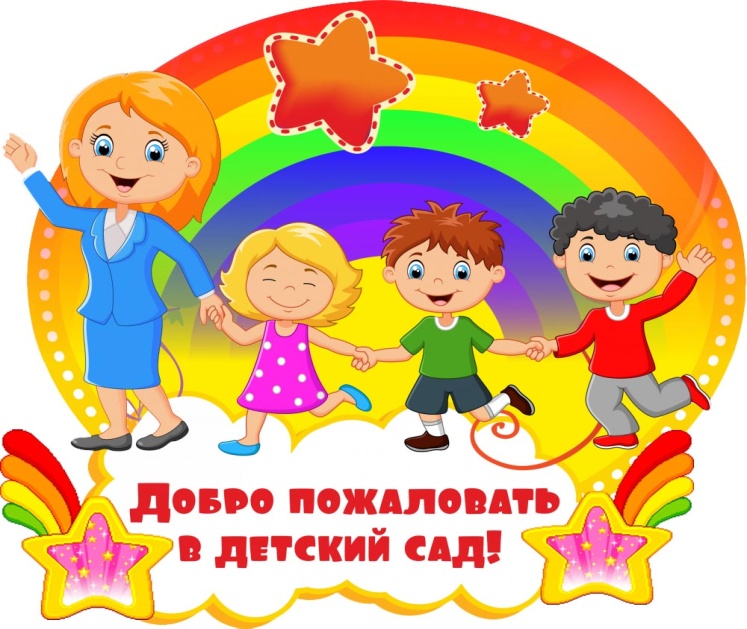 